This form should be completed and returned by the proposer to the DLR PPN Secretariat  by email to secretariat@dlrppn.ie, or by Post to DLR PPN Secretariat, The Old Post Office, 7 Rock Hill, Main Street, Blackrock, Co.Dublin  by 5pm on Friday 8th of February 2019.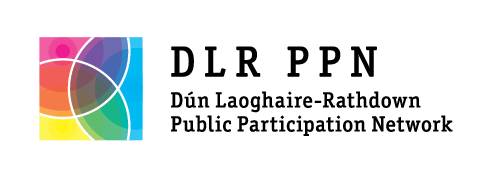 Nomination Form for DLR PPN SecretariatNomination Form for DLR PPN SecretariatNominees must be a member of the group nominating them and should be able to demonstrate that they are actively part of that group.A member group may only nominate one person to this vacancy.Nominees must be a member of the group nominating them and should be able to demonstrate that they are actively part of that group.A member group may only nominate one person to this vacancy.Name of candidate:Address of candidate:Phone number of candidate:Email address of candidate:Nominating group:Which pillar is your group part of [tick one]Community & Voluntary [   ]      Social Inclusion [   ]      Environment [   ]Which pillar is your group part of [tick one]Community & Voluntary [   ]      Social Inclusion [   ]      Environment [   ]Proposer:(Chairman / Secretary of Nominating Group)Email address of proposer:Phone number of proposer:(to confirm nomination)Candidate has read the information sheet for DLR PPN Secretariat candidates and agrees to undertake the roles and responsibilities described within it if elected.     YES           NOThe experience / skills your candidate would bring to the DLR PPN Secretariat: